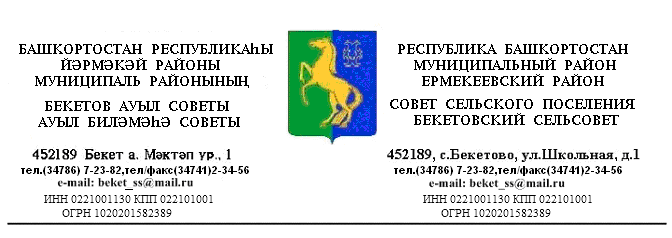    ҠАРАР                                                                              РЕШЕНИЕ    «22 »    апрель 2016 й.                   №  6.6                        «22»   апреля 2016 г.  О внесении изменений  в решение Совета сельского поселения Бекетовский  сельсовет муниципального района Ермекеевский район Республики Башкортостан «Об установлении земельного налога» от «15» ноября  2012 года  № 18.11В соответствии с Федеральным законом от 29.11.2012 года № 202-ФЗ «О внесении изменений в части вторую Налогового кодекса Российской Федерации» в главу 31 «Земельный налог» Налогового кодекса Российской Федерации  и Федеральным законом от 23.11.2015 г. №320-ФЗ « О внесении изменений в часть вторую Налогового кодекса Российской Федерации» Совет сельского поселения Бекетовский  сельсовет муниципального района Ермекеевский район Республики Башкортостан решил:1. Внести в решение Совета сельского поселения Бекетовский  сельсовет муниципального района Ермекеевский район Республики Башкортостан от «15» ноября 2012 года № 18.11 «Об установлении земельного налога», следующие изменения:подпункт 2.1. пункта 2 дополнить абзацем следующего содержания:«ограниченных в обороте в соответствии с законодательством Российской Федерации, предоставленных для обеспечения обороны, безопасности и таможенных нужд.»2.  Дополнить пунктом  следующего содержания: Земельные налоги уплачиваются в сроки  установленные п.3 ст. 398 налогового кодекса РФ. 3. Решение обнародовать путем размещения на информационных стендах в общественных местах, в здании администрации сельского поселения и на сайте администрации.4. Контроль за исполнением данного решения  возложить на постоянную комиссию по развитию предпринимательства, земельным вопросам, благоустройству и экологии .Глава сельского поселенияБекетовский сельсовет                                З.З.Исламова 